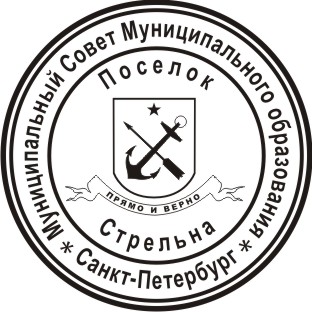 МУНИЦИПАЛЬНЫЙ СОВЕТ ВНУТРИГОРОДСКОГО МУНИЦИПАЛЬНОГО           ОБРАЗОВАНИЯ САНКТ-ПЕТЕРБУРГА ПОСЕЛОК СТРЕЛЬНАVI СОЗЫВАРЕШЕНИЕот  26 ноября 2020 года                                                                                                   № 72Об утверждении Положения о порядке реализации вопроса местного значения «Участие в деятельности по профилактике правонарушений в Санкт-Петербурге в соответствии с федеральным законодательством и законодательством Санкт-Петербурга»        В соответствии с Федеральным законом от 06.10.2003 N 131-ФЗ "Об общих принципах организации местного самоуправления в Российской Федерации", Федеральным законом от 23.06.2016 N 182-ФЗ "Об основах системы профилактики правонарушений в Российской Федерации", Федеральным законом от 24.06.1999 N 120-ФЗ "Об основах системы профилактики безнадзорности и правонарушений несовершеннолетних", Законом Санкт-Петербурга от 19.03.2018 N 124-26 "О профилактике правонарушений в Санкт-Петербурге", подпунктом 28 пункта 1 статьи 10 Закона Санкт-Петербурга от 23.09.2009 N 420-79 "Об организации местного самоуправления в Санкт-Петербурге", МУНИЦИПАЛЬНЫЙ СОВЕТРЕШИЛ:Утвердить Положение о порядке реализации вопроса местного значения «Участие в деятельности по профилактике правонарушений в Санкт-Петербурге в соответствии с федеральным законодательством и законодательством Санкт-Петербурга», в соответствии с Приложением к настоящему решению.Контроль за исполнением настоящего решения возложить на Главу Муниципального образования поселок Стрельна Беленкова Валерия Николаевича.                                                                         Настоящее решение вступает в силу со дня его официального опубликования (обнародования).Глава Муниципального образования,исполняющий полномочия председателя  Муниципального Совета                                                                                          В.Н. Беленков                                                                  Приложение 1к решению Муниципального Совета Муниципального образования поселок Стрельна от 26 ноября 2020г.  № 72ПОЛОЖЕНИЕо порядке реализации вопроса местного значения «Участие в деятельностипо профилактике правонарушений в Санкт-Петербурге в соответствиис федеральным законодательством и законодательством Санкт-Петербурга»Общие положения1.1.                  Настоящее положение разработано в соответствии с подпунктом 28 пункта 1 статьи 10 Закона Санкт-Петербурга от 23.09.2009 № 420-79 "Об организации местного самоуправления в Санкт-Петербурге" и определяет правовые и организационные основы участия Внутригородского муниципального образования Санкт-Петербурга поселок Стрельна (далее – муниципальное образование) в реализации вопроса местного значения – участие в деятельности по профилактике правонарушений в Санкт-Петербурге в соответствии с федеральным законодательством и законодательством Санкт-Петербурга.1.2.                  Реализация вопроса местного значения по участию в деятельности по профилактике правонарушений в Санкт-Петербурге в соответствии с федеральным законодательством и законодательством Санкт-Петербурга (далее – вопрос местного значения) находится в ведении Местной администрации Муниципального образования поселок Стрельна (далее – местная администрация).Оказание муниципальных услуг, выполнение работ, исполнение муниципальных функций в рамках реализации вопроса местного значения может быть передано муниципальному казенному учреждению, подведомственному местной администрации (далее – МКУ), в соответствии с муниципальным заданием, выданным в порядке, установленном правовым актом Местной администрации Муниципального образования поселок Стрельна.1.3.                  Основные понятия и термины, используемые в настоящем Положении, применяются в значениях, определенных федеральным законодательством и законодательством Санкт-Петербурга.Цели и задачи2.1.                  Основными целями местной администрации при осуществлении полномочий по решению вопроса местного значения являются:•                          снижение уровня правонарушений на территории муниципального образования;•                          повышение правовой культуры населения муниципального образования;•                          предупреждение безнадзорности, беспризорности, правонарушений и антиобщественных действий несовершеннолетних, выявление и устранение причин и условий, способствующих этому.2.2.                  Основными задачами местной администрации при осуществлении полномочий по решению вопроса местного значения являются:•                          правовое просвещение и правовое информирование населения муниципального образования;•                          воспитание граждан в духе соблюдения законности и правопорядка;•                          формирование законопослушного поведения у подрастающего поколения, вовлечение несовершеннолетних в организованные формы досуга, формирование ценностей здорового образа жизни; •                          повышение эффективности системы координации и взаимодействия органов местного самоуправления, органов государственной власти, общественных организаций и учреждений в целях укрепления правопорядка и законности.2.3.                  Достижение задач, перечисленных в пункте 2.2 настоящего Положения, обеспечивается путем утверждения планов и программ по реализации вопроса местного значения и организация их выполнения.Полномочия местной администрации по решению вопроса местного значения3.1.                  Местная администрация осуществляет следующие полномочия в рамках реализации вопроса местного значения:                       разрабатывает и обеспечивает реализацию муниципальной программы по участию в деятельности по профилактике правонарушений в Санкт-Петербурге в соответствии с федеральным законодательством и законодательством Санкт-Петербурга (далее – муниципальная программа);                  организует проведение мероприятий в рамках утвержденной муниципальной программы, в том числе через осуществление закупок товаров, работ, услуг для обеспечения муниципальных нужд в соответствии с действующим законодательством Российской Федерации о контрактной системе в сфере закупок;                  осуществляет финансирование мероприятий по реализации вопроса местного значения в соответствии с федеральным законодательством и законодательством Санкт-Петербурга;               оценивает эффективность реализации муниципальной программы.                    Порядок разработки и реализации муниципальной программы4.1.                  Порядок принятия решений о разработке, формировании и реализации муниципальной программы устанавливается правовым актом местной администрации.4.2.                  Сроки реализации муниципальной программы определяются местной администрацией в устанавливаемом ею порядке.4.3.                  Объем бюджетных ассигнований на финансовое обеспечение реализации муниципальной программы утверждается решением муниципального совета о бюджете на текущий финансовый год по соответствующей муниципальной программе целевой статье расходов бюджета.4.4.                  Финансирование мероприятий производится за счет и в пределах средств, предусмотренных на эти цели ведомственной структурой расходов местного бюджета по соответствующему направлению расходов.4.5.                  Муниципальная программа, предлагаемая к реализации начиная с очередного финансового года, а также изменения в ранее утвержденную муниципальную программу подлежат утверждению в сроки, установленные местной администрацией.4.6.                  По муниципальной программе ежегодно проводится оценка эффективности ее реализации. Порядок проведения указанной оценки и ее критерии устанавливаются местной администрацией. 4.7.                  По результатам оценки местной администрацией может быть принято решение о необходимости прекращения или изменении, начиная с очередного финансового года, ранее утвержденной муниципальной программы, в том числе необходимости изменения объема бюджетных ассигнований на финансовое обеспечение реализации муниципальной программы.4.8.                  Проведение мероприятий осуществляется как силами местной администрации, так и силами сторонних организаций посредством заключения соответствующих контрактов (договоров), в том числе и через осуществление закупок товаров, работ, услуг для обеспечения муниципальных нужд в соответствии с действующим законодательством.4.9.                  Структурное подразделение местной администрации, ответственное за реализацию мероприятий по решению вопроса местного значения, или МКУ готовит проект муниципальной программы с указанием видов мероприятий и сроков их проведения. При формировании перечня мероприятий муниципальной программы учитываются обращения органов государственной власти Санкт-Петербурга, правоохранительных органов, прокуратуры, а также граждан, проживающих на территории муниципального образования. Порядок проведения мероприятий определяется планом мероприятия или техническим заданием к муниципальному контракту (договору).4.10.             К мероприятиям муниципальной программы могут относиться:•                          разработка, издание и распространение тематических памяток, листовок, брошюр, пособий и т.д.;•                          организация и проведение разъяснительной работы в форме лекций, семинаров, "круглых столов", кинолекториев, тематических встреч с различными целевыми группами населения муниципального образования;•                          организация и проведение местных массовых акций, выставок и конкурсов на тему профилактики правонарушений;•                          организация консультаций для жителей муниципального образования по вопросам профилактики правонарушений;•                          мероприятия по информированию населения муниципального образования о принятых и разрабатываемых нормативных правовых актах в сфере профилактики правонарушений;•                          мероприятия по информированию населения муниципального образования о деятельности правоохранительных органов в сфере общественной безопасности;•                          сбор информации от населения о фактах правонарушений и направление информации в правоохранительные органы для принятия необходимых мер;•                          организация проведения профилактических мероприятий на территории муниципального образования с привлечением органов и учреждений системы профилактики безнадзорности и правонарушений несовершеннолетних;•                          взаимодействие с правоохранительными органами, органами государственной власти Санкт-Петербурга, а также с иными учреждениями и организациями, являющихся субъектами профилактики правонарушений;•                          участие в мероприятиях, организуемых субъектами профилактики правонарушений направленных на предупреждение правонарушений, выявление и устранение причин и условий, способствующих их совершению.4.11.             План проведения мероприятия (техническое задание) должен содержать:•                          наименование мероприятия, дата, время и место его проведения, продолжительность;•                          перечень организаторов мероприятия (ответственные за проведение мероприятия);•                          цель и порядок проведения мероприятия;•                          состав (требования к участникам мероприятия);•                          вид наградного фонда и порядок его вручения, либо указание на его отсутствие;•                          информационное обеспечение.4.12.             Мероприятия могут проводиться как на открытых площадках, так и по согласованию в учреждениях образования и культуры, в иных учреждениях в зависимости от вида, цели проведения мероприятия и целевой аудитории. Мероприятия могут проводиться как на территории муниципального образования, так и за его пределами.4.13.             При организации и проведении мероприятия на открытых площадках, для обеспечения правопорядка и безопасности граждан, в установленном нормативными правовыми актами порядке, информируются правоохранительные органы и органы здравоохранения.4.14.             Обязанность по информированию участников мероприятий о правилах поведения, мерах пожарной безопасности и путях эвакуации, проводимых на открытых площадках, возлагается на местную администрацию (если договором или контрактом не предусмотрено иное).4.15.             Информация о проведении мероприятий размещается в муниципальной газете «Вести Стрельны» и (или) на официальном сайте МО пос. Стрельна в информационно-телекоммуникационной сети «Интернет».                    Расходование денежных средств на проведение мероприятий5.1.                 Финансирование мероприятий по реализации вопроса местного значения производится за счет и в пределах средств, предусмотренных на эти цели ведомственной структурой расходов местного бюджета по соответствующему направлению расходов.5.2.                 Участие граждан в мероприятиях, организуемых и проводимых местной администрацией за счет средств местного бюджета, является бесплатным.5.3.                 Под расходами на реализацию вопроса местного значения понимаются следующие виды расходов:•                          расходы на разработку, изготовление и доставку полиграфической продукции (буклеты, брошюры, лифлеты, плакаты, пригласительные билеты, открытки, афиши, баннеры и др.);•                          расходы на приобретение и использование (показ) учебно-наглядных пособий, тематических видеофильмов;•                          расходы на организацию и проведение акций, лекций, «круглых столов», семинаров, кинолекториев и иных просветительских мероприятий (викторины, выставки) на тему профилактики правонарушений;•                          расходы на выплату вознаграждения и (или) оплату труда приглашенных лиц и организаций;•                          расходы на выплату вознаграждения привлекаемых специалистов в сфере профилактики правонарушений;•                          расходы на аренду, подготовку и художественное оформление места проведения мероприятия;•                          расходы на изготовление, приобретение, аренду оборудования, инвентаря, атрибутики, технических средств необходимых для организации и проведения мероприятий;•                          расходы на приобретение, изготовление, доставку призового фонда, памятных (ценных) подарков.5.4.                 В качестве призового (поздравительного) фонда к мероприятиям, проводимым в форме викторин, конкурсов, выставок, могут выступать:•                          книга;•                          диплом, грамота, поздравительное и благодарственное письмо и рамки для них;•                          значки, брелоки, наборы конфет, эмблемы, иная сувенирная продукция;•                          канцелярские товары;•                          футболки, кепки;•                          ценные подарки;•                          цветочная продукция;•                          флажки с символикой Российской Федерации, Санкт-Петербурга и муниципального образования.5.5.                  Призовой (поздравительный) фонд не подлежит компенсации в денежном эквиваленте.5.6.                  Стоимость одного подарка (приза) не должна превышать суммы, указанной в пункте 28 статьи 217 Налогового кодекса Российской Федерации.5.7.                  Доставка участников мероприятия к месту проведения мероприятия может производиться в организованном порядке.5.8.                  Должностное лицо, ответственное за проведение мероприятий, предоставляет в местную администрацию, следующие отчетные документы:•                          план проведения мероприятия (техническое задание);•                          договор (контракт), счет, акт выполненных услуг (работ), иные документы при оплате услуг сторонних организаций по организации мероприятий и при самостоятельном исполнении мероприятия местной администрацией, списки участников либо документы их заменяющие, прочие необходимые для отчета документы.